Publicado en Londres, Reino Unido el 28/03/2023 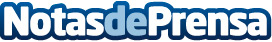 BioCorteX obtiene 5 millones de dólares de financiación liderada por Sofinnova Partners y Hoxton Ventures para desentrañar las interacciones entre fármacos y bacteriasLa empresa está desarrollando soluciones de medicina de precisión que utilizan la simulación in silico para resolver la compleja relación que bacterias, virus y hongos desempeñan en la salud, la enfermedad y la respuesta a los medicamentos. Edward Kliphuis, socio de Sofinnova Partners, y Hussein Kanji, socio de Hoxton Ventures, se incorporan al Consejo de Administración de BioCorteXDatos de contacto:Hollie VileOptimum Strategic Communications+44 0 20 3922 0900Nota de prensa publicada en: https://www.notasdeprensa.es/biocortex-obtiene-5-millones-de-dolares-de Categorias: Internacional Medicina Industria Farmacéutica Finanzas http://www.notasdeprensa.es